Vaders kant Barka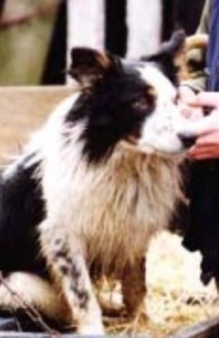 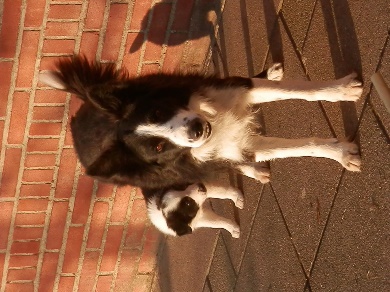 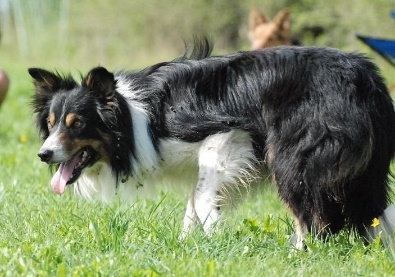 Jim 195051Jim 195051‘Jim’‘Jim’3-6-19953-6-1995Geboren in EngelandGeboren in EngelandWoont in EngelandWoont in EngelandZwart, wit en tanZwart, wit en tan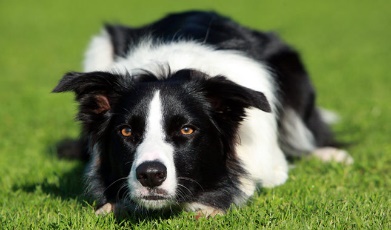 Jim 234550Jim 234550‘Jim’‘Jim’27-7-199727-7-1997BarkaWoont in NederlandWoont in NederlandMeg 206780Meg 20678017-3-2008Zwart, wit en tanZwart, wit en tan‘Meg’‘Meg’Geboren in Zeeland1-2-19931-2-1993Woont in ZeelandZwart witZwart witZwart witHeup ARaad van beheer zegt heup CNHSB G0-2025355NHSB G0-2025355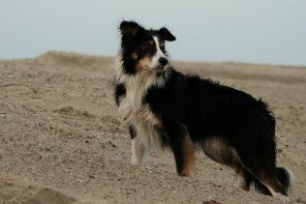 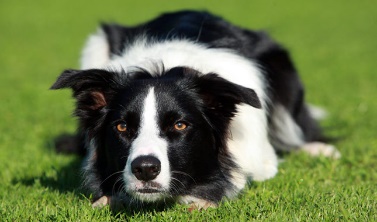 ‘Sammy’‘Sammy’26-12-199426-12-1994Woont in NederlandWoont in NederlandZwart witZwart witHeup TC 32/B1Heup TC 32/B1NHSB-G1-239918NHSB-G1-2128672NHSB-G1-2128672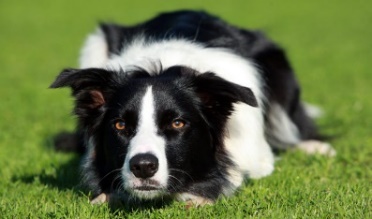 ‘Job’MidgeMidge3 July 200222-4-199722-4-19972015 overleden, 13 jaar oudGeboren in NederlandGeboren in NederlandWoont in ZeelandWoont in NederlandWoont in NederlandZwart, wit en tanZwart witZwart witNHSB G0-1900625NHSB G0-1900625Llangwm ZoeLlangwm Zoe16-5-199316-5-1993Woont in NederlandWoont in NederlandGeboren in Noord-WalesGeboren in Noord-WalesZwart witZwart witMoeders kant BarkaMoeders kant Barka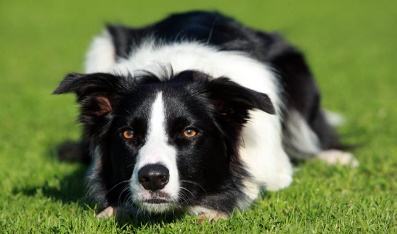 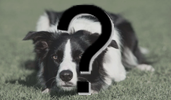 ISDS 235460ISDS 235460MossMoss9-12-19979-12-1997Geboren in EngelandGeboren in EngelandZwart witZwart wit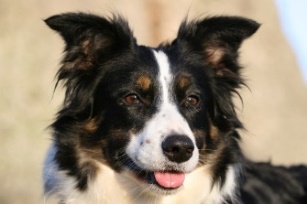 Brave BarkaBrave BarkaN.H.S.B. 2452481N.H.S.B. 2452481Eigenaar: Eric VerstappenEigenaar: Eric VerstappenFokker verhuisd naar CanadaFokker verhuisd naar CanadaBarkaBarkaEr is niks te vinden over hemEr is niks te vinden over hemISDS 224817ISDS 22481717-3-200817-3-2008Geboren in EngelandGeboren in EngelandGaelGaelGeboren in ZeelandGeboren in ZeelandHeup AHeup A6-2-19966-2-1996Woont in ZeelandWoont in ZeelandZwart, wit en tanZwart, wit en tanZwart witZwart witHeup AHeup A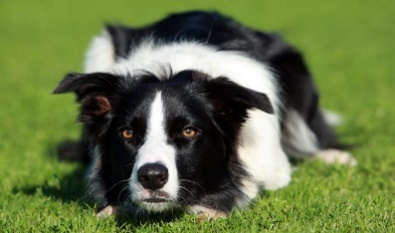 N.H.S.B. 1950646N.H.S.B. 1950646N.H.S.B. 2524903N.H.S.B. 2524903N.H.S.B. 2122605N.H.S.B. 2122605Llangwn GraigLlangwn GraigTjitske Tjitske RaisaRaisaGeboren in EngelandGeboren in Engeland14-09-200414-09-2004Woont in NederlandWoont in NederlandWoont in NederlandWoont in NederlandHeup TCHeup TCZwart witZwart witN.H.S.B. 1896211N.H.S.B. 1896211AgnesAgnesWoont in NederlandWoont in NederlandHeup TCHeup TCVaders kant van Raisa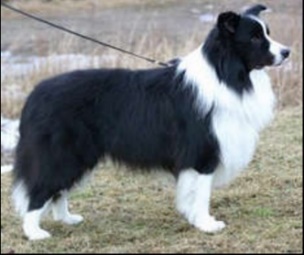 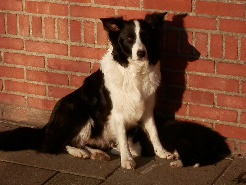 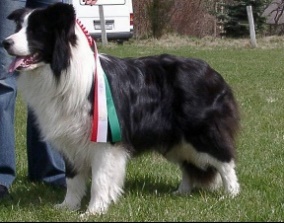 Aust CH Nahrof Shadow of Mercy28-4-1999Geboren in AustraliëWoont in AustraliëZwart witHeup BKaya Specially for youNahrof Foreign Fantasy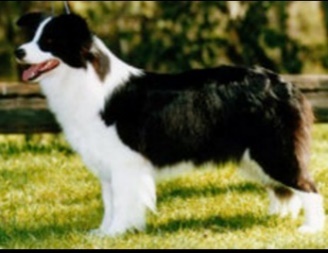 ‘Raisa’‘Fanta’26-7-201112 April 2002Geboren in BelgiëGeboren in AustraliëWoont in ZeelandWoont in HongarijeZwart witZwart witHeupdysplasie vrijNahrof Dont Mean a Thing‘Rudi’14-7-1998Geboren in AustraliëWoont in AustraliëZwart wit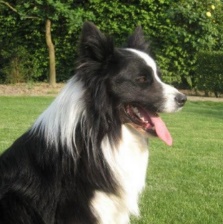 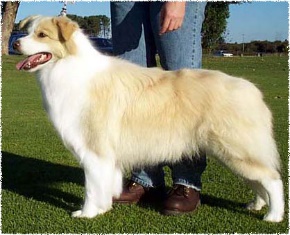 Willow-Tree FitandfunAust Ch Winpara Walkin on Thsun‘Falco’22-11-1997Zwart witGeboren in AustraliëHeup B1Woont in AustraliëGoud witWillow-Tree Cumlaude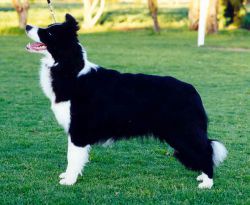 1-9-2003Tullacrest Midnyt Magic by Willowtree11-11-1998Geboren in AustraliëWoont in AustraliëZwart witHeup AMoeders kant van Raisa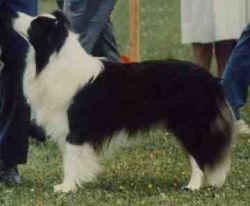 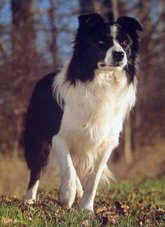 Clan-Abby Silver Kiwi At Beagold‘Kiwi’14-1-1989Geboren in Nieuw ZeelandWoont in EngelandBlauw wit (Engelse benaming)Kaya Specially for youBeagold StanaloneHeup A‘Raisa’‘Stan’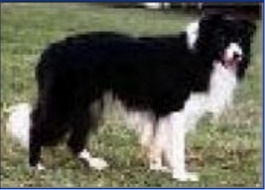 26-7-201110-5-1997 tot 10-7-2013Geboren in BelgiëGeboren in EngelandWoont in ZeelandWoont in BelgiëZwart witZwart wit (drager bruin)Heup AHeup AWereld kampioen 2001Jephanil My Czech Mate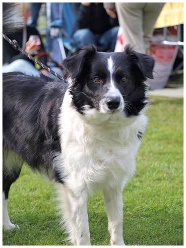 Europees kampioen 2002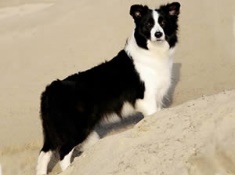 2 Augustus 1991Europees kampioen 2002Geboren in EngelandEuropees kampioen 2002Woont in  EngelandEuropees kampioen 2002Zwart witEuropees kampioen 2002Heup BEuropees kampioen 2002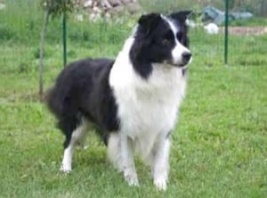 Helloffame That’s the OneEuropees kampioen 2002‘Fame’Europees kampioen 20024-9-2008Europees kampioen 2002Geboren in BelgiëEuropees kampioen 2002Woont in BelgiëEyes of the World DancingbeeCh. Cindora Don José at BeagoldZwart wit‘Bee’9 Januari 1997Heup B12-5-2004Geboren in Engeland1 nestje gehadBelgiëWoont in ItaliëZwart witZwart witHeup B1Heup A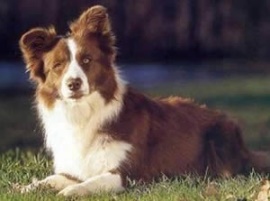 Ch. Eyes of the World Alimcbeal‘Missy’18 Augustus 2001Woont in BelgiëBruin witHeup A